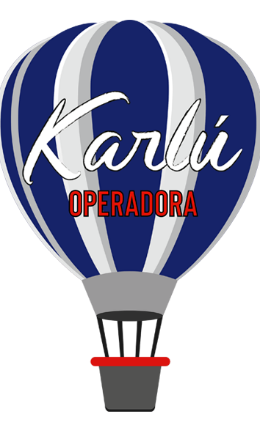 Circuito Chihuahua 5 nochesChihuahua/Barrancas/Bahuichivo/Creel/ChihuahuaSalidas Martes, viernes y domingoDía 1 ChihuahuaLlegada al aeropuerto de Chihuahua y traslado a su hotelTour de Ciudad si su vuelo llega antes de las 14:00 hrs (Palacio de Gobierno, Quinta Gameros, y Museo de la Revolución. Los museos están cerrados los lunes. No Incluye admisiones) o a su regreso. Alojamiento incluidoDía 2 Chihuahua/BahuichivoTraslado a la estación de Ferromex en Chihuahua06:00   Salida del tren Chepe Regional Económico15:15   Llegada a Bahuichivo. Traslado a su hotel en Cerocahui. Cena. Alojamiento incluidoDía 3 Bahuichivo/Divisadero Barrancas Desayuno08:00   Tour a Cerro del Gallego “Mirador de Urique”12:00   Salida de Cerocahui por carretera13:50   Llegada a posada Barrancas. Traslado a su hotel, comida, caminata guiada por los miradoresCena y alojamiento incluido Día 4 Divisadero Barrancas/Creel	Desayuno, recomendamos tomar un tour al Parque de Aventuras13:00  Salida de Posada Barrancas por carretera13:40  Llegada a Creel. Traslado a su hotel. Alojamiento incluidoDía 5 Creel/Chihuahua	Desayuno09:00  Tour a Lago de Arareko, misión de San Ignacio, valle de los hongos y las ranas y cueva habitada 13:00  Salida de Creel por carretera17:00  Llegada a Chihuahua. Traslado a su hotel. Alojamiento IncluidoDía 6 Chihuahua/Fin de ServiciosTraslado al aeropuerto de Chihuahua (dependiendo de la hora de su vuelo)Hoteles participantes:Chihuahua: Quality Inn, City Express Plus, Hampton Inn, Plaza Chihuahua, One y MicrotelBahuichivo: Paraíso del Oso y Misión CerocahuiPosada Barrancas: Barrancas del Cobre RanchoCreel: Parador del Alma, Cascada Inn y Paraje Santa CruzPrecios por Persona en moneda nacional:Tarifas cotizadas con el Chepe Regional EconómicoNo aplica suplemento para el Chepe ExpressMenor aplica de 2 a 11 años de edadPrecios válidos hasta el 31 de diciembre 2020Tarifas e itinerarios sujetas a cambio sin previo avisoHorarios AproximadosLos Traslados y tours son en servicios compartidosLos hoteles del destino son rústicosEl precio no Incluye:Vuelos e impuestosNotas:Las cotizaciones están sujetas a cambio al momento de confirmar los servicios por escrito.Los traslados regulares cuentan con horario preestablecido, sujetos a cambios sin previo aviso. Cualquier servicio NO utilizado, NO APLICA para reembolso.Tarifas sujetas a cambio y disponibilidad al momento de confirmar serviciosTarifa aplica para pago con transferencia bancaria o cheque Pagos con tarjeta de crédito visa o mc aplica cargo bancario de 3.5%SencilloDobleTripleCuádrupleMenor$26,560$15,708$14,124$13,502$6,870